jКонвейер винтовой передвижной КВП-10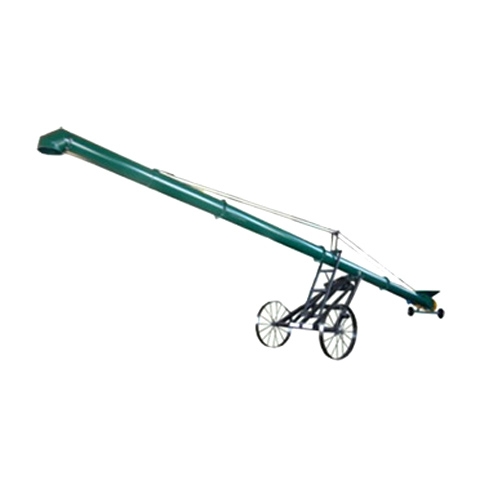 ОглавлениеТехнические даные и характеристика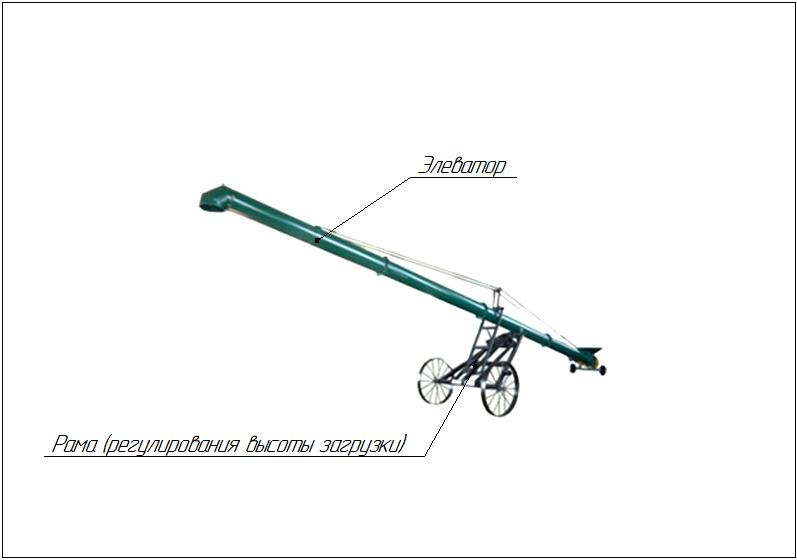 Рисунок -1 Общий вид КВП-10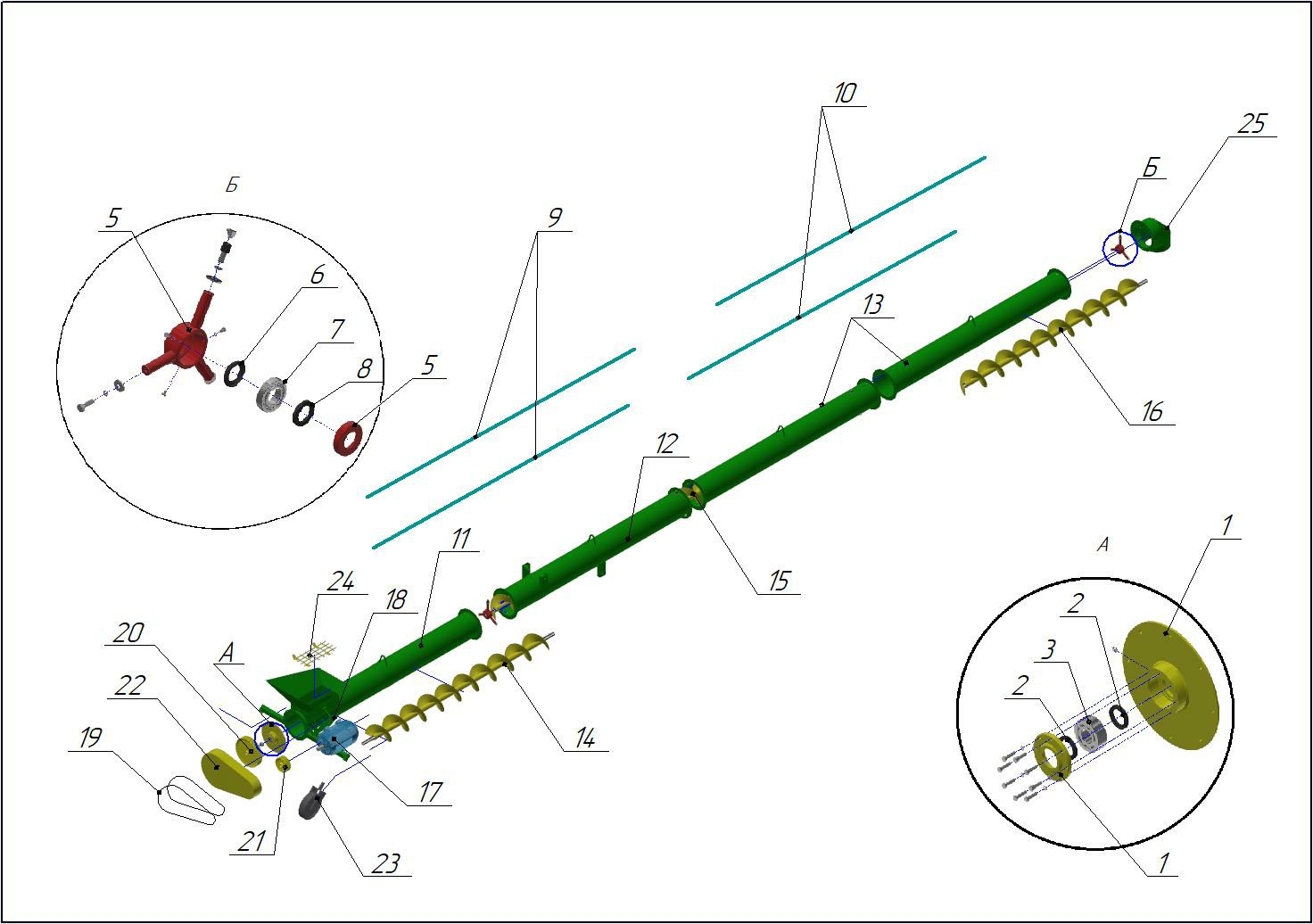 Рисунок-2 Элеватор 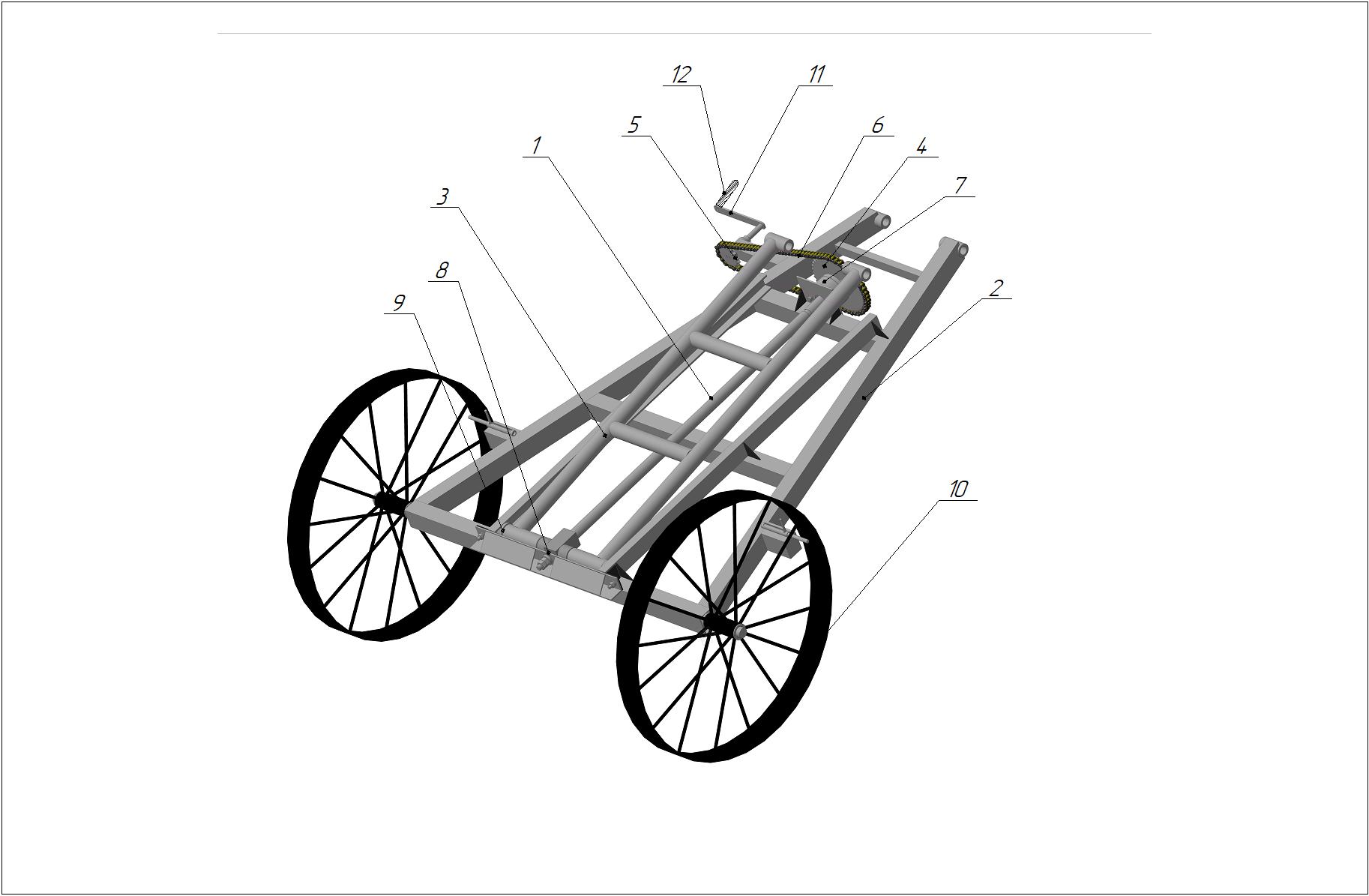 Рисунок-3 Рама регулирования высоты загрузкиНаименование параметра, характеристики КВП-10Установленная мощность 7,5 кВтПроизводительность на пшенице до 80 т/чДиаметр винта 250 ммГабаритные размеры (длина x ширина x высота) 10х1,80хдо 6,8 мТаблица-1 Элеватор (см.рис. 2)Таблица-1 Элеватор (см.рис. 2)Таблица-1 Элеватор (см.рис. 2)Таблица-1 Элеватор (см.рис. 2)№ поз.ОбозначениеНаименованиеКоличествоА1КВП-10.4739.08.00.000Корпус подшипника с фланцем12КВП-10.4739.08.00.000Манжета 65х4523КВП-10.4739.08.00.000Подшипник 73081Б5КВП-10.4739.00.00.002Корпус подшипника промежуточного 120846Манжета 40х6047Подшипник 120848Манжета 38х6049КВП-10.4739.13.00.000Тяга нижняя210КВП-10.4739.14.00.000Тяга верхняя211КВП-10.4739.01.00.000Корпус нижний112КВП-10.4739.02.00.000Корпус113КВП-10.4739.03.00.000Корпус214КВП-10.4739.10.00.000Шнек нижний115КВП-10.4739.11.00.000Шнек промежуточный216КВП-10.4739.12.00.000Шнек верхний117Электродвигатель асинхронный 3ф-тип 5AMX132 M6У3 960об/мин, 7,5квт.118КВП-10.4739.18.00.000Плита119Клиноременная передача (ремень б-1600)320КВП-10.4739.08.00.000Шкив большой121КВП-10.4739.09.00.000Шкив малый122КВП-10.4739.07.00.000Защита123Колесо DL 90224КВП-10.4739.01.00.000 СХРешето загрузочной воронки125КВП-10.4739.05.00.000Горловина 1Таблица-2 Рама (см.рис. 3)Таблица-2 Рама (см.рис. 3)Таблица-2 Рама (см.рис. 3)Таблица-2 Рама (см.рис. 3)№ поз.ОбозначениеНаименованиеКоличество1КВП-10.4739.06.00.001Винт12КВП-10.4739.06.00.000Рама 13КВП-10.4739.06.00.000Рама 14Звездочка H.22.319-0115Звездочка 10.01.50680-0116Цепь 19,0517КВП-10.4739.06.00.008Корпус подшипника (подшипник3608,монжета 40х60,монжета 50х70)18Подшипник упорный 820519КВП-10.4739.06.00.015Втулка 210КВП-10.4739.06.03.000Колесо 211КВП-10.4739.06.00.013Ручка 112Ручка вращающаяся М129-80-М081